AromathérapieContrôle continu d’environ 1h le 4 avril. Petite ordonnance, ou il faut dire ce que contient les HE, comment elles sont extraites, à quoi elles servent.       Généralités sur les huiles essentielles (HE)L’activité des HE dépend de leur composition chimique. RépartitionLes genres riches en HE sont répartis dans un nombre limité de familles :Lauraceae (laurier noble)Lamiaceae (lavande)Myrtaceae (eucalyptus)Rutaceae = agrumes (oranges, citrus)La teneur en HE est souvent inférieure à 10 mL/kg.StockageElles sont stockées dans tous les organes végétaux :Fleurs (oranger amer)Feuilles (eucalyptus)Ecorces (cannelle)Bois (santal)Racines (vétiver)Rhizomes (gingembre)Fruits (badiane)Graines (muscade)Attention ! Dans une même plante, la composition en HE peut varier selon sa localisation.Exemple : Cas de l’orange amère = Bigaradier Citrus aurantium RutaceaeIl existe 3 HE de composition différente :HE de fleurs = HE de NéroliHE de feuilles (+ramilles + petits fruits) = HE de petit grain bigaradeHE des zestes = HE orange amère ou « essence de Curaçao »Remarques :L’eau distillée de fleurs d’oranger est obtenue à partir des fleurs, après décantation de l’HE.Souvent à l’officine les patients nous demandent de l’essence d’agrume, cependant il faut savoir que l’essence = HE (ces 2 termes veulent exactement dire la même chose dans le cas des agrumes !)Localisation dans la plante Les HE se trouvent toujours dans des structures histologiques spécialisées : Cellules à HE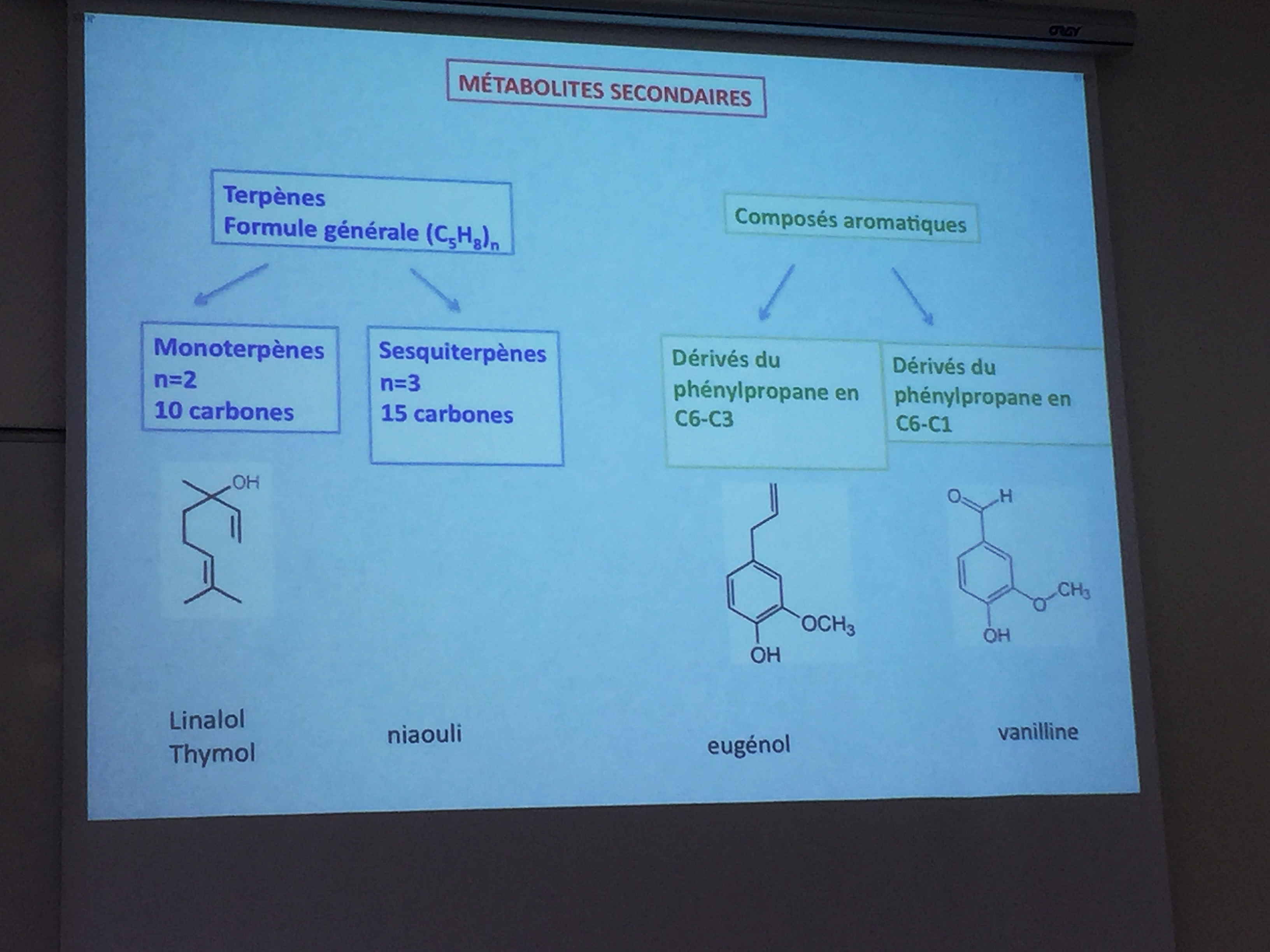 Poils sécréteursPoches sécrétricesCanaux sécréteursPropriétés physiquesPrincipales propriétés physiques des HE :VolatilesPeu coloréesDensité inférieure à l’eau (en majorité)LiposolublesEntraînables à la vapeur d’eauComposition chimique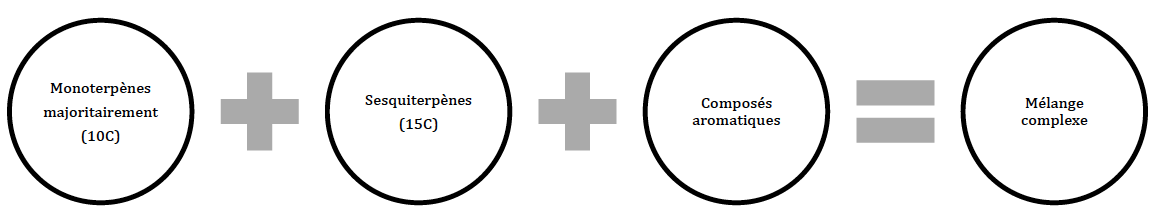 Les monoterpènes Molécules diversement fonctionnalisées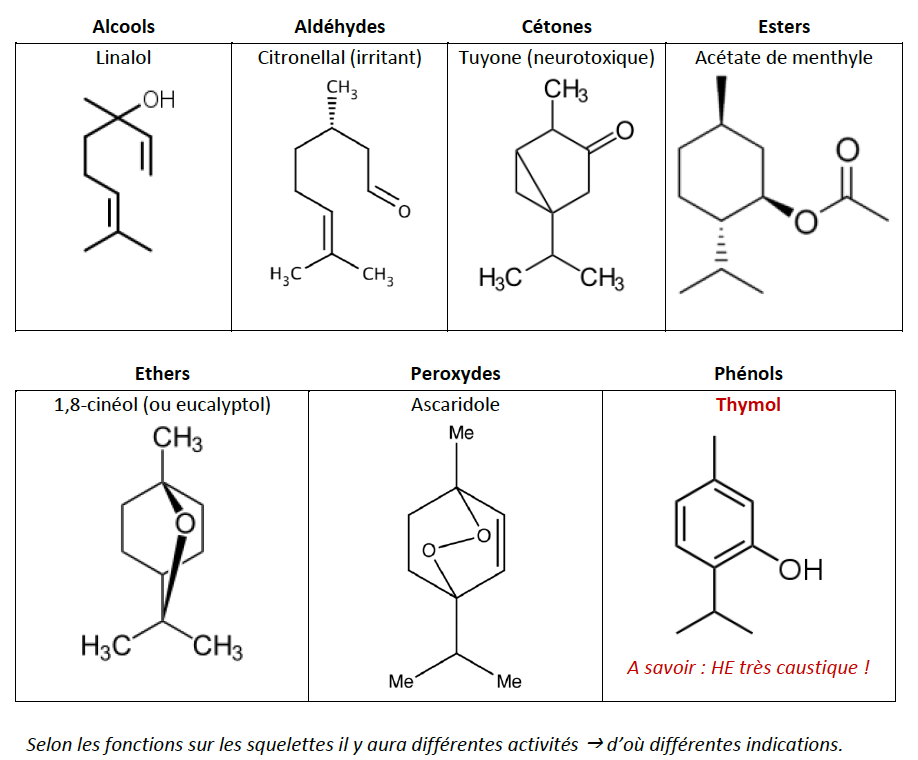 Les sesquiterpènesLes variations structurales sont de même nature que pour les monoterpènesLes carbures, alcools, cétones sont les plus fréquents.Il y a 15C = augmentation du nombre des cyclisations.Il y a beaucoup de squelettes différents :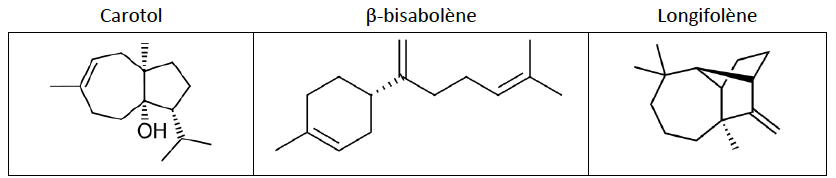 Les composés aromatiques : moins fréquents que les terpènesDérivés du phénylpropane en C6-C3Chez les HE des ApiaceaeAnétholeAnisaldéhyde (donne le goût d’anis)Estragole (méthyl-chavicol)Girofle : eugénol  pour soigner les maux de dentCannelle : Cinnamaldéhyde (irritant)Dérivés en C6-C1 : Vanilline (irritante)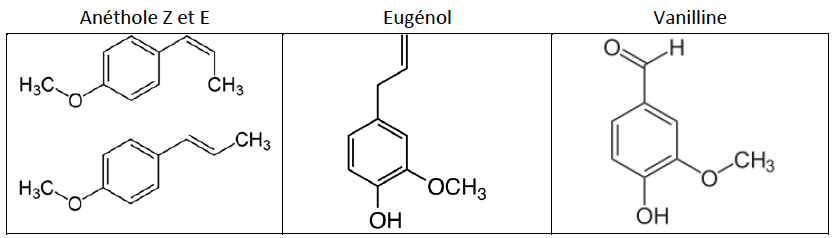 Extraction des huiles essentielles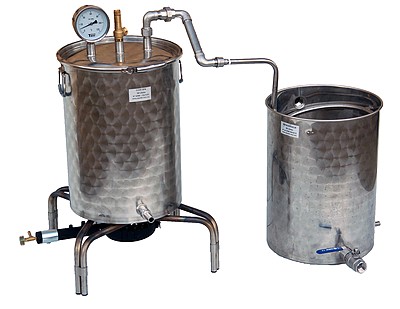 Extraction par entraînement à la vapeur d’eau = hydrodistillationOn fait bouillir de l’eau avec la plante broyée, de la vapeur d’eau se dégage et entraine les HE. Un réfrigérant va permettre d’obtenir deux phases : les HE surnageant et l’eau florale 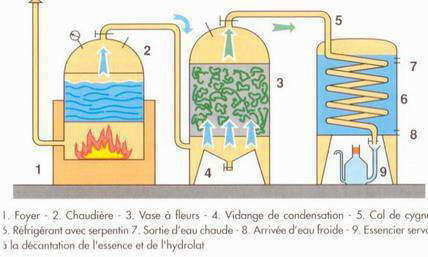 Par distillation à vapeur saturée ou hydrodiffusionOu extraction par expression à froid : n’est utilisée que pour les épicarpes des Citrus (on râpe les écorces). Après avoir dilacéré les zestes (broyage à l’aide de presses), l’essence libérée est récupérée.Dans ces 2 techniques l’eau boue à côté de la plante, les vapeurs montent, passent sur la plante et entraînent les HE.Ou extraction par expression à froid : n’est utilisée que pour les épicarpes des Citrus (on râpe les écorces). Après avoir dilacéré les zestes (broyage à l’aide de presses), l’essence libérée est récupérée.Par micro-ondes : solvent-free microvawe extraction : consiste à appliquer des micro-ondes sur des plantes aromatiques sans utiliser de solvant..Contrôle de l’huile essentielleContrôle du matériel végétal Dénomination française et latineOrigine géographiquePartie de plante utiliséePériode de la récolteDosage de l’HE : par entrainement à la vapeur d’eau Cf. Appareil décrit dans la Pharmacopée Contrôle de l’huile essentiellePar CPG-SM : carte d’identité de l’HE  Il est possible d’exiger la CPG-SM d’une HE au fournisseur.Elle permet :La recherche de contaminants : pesticides, radioactivité…De différencier différents chimiotypes ou chémotype. La composition en terpène d’une HE d’une même espèce peut varier selon différents facteurs : climat, altitude, période de récolte, etc…Conséquences :La biosynthèse s’oriente alors vers la formation préférentielle d’un terpène.L’activité pharmacologique est différente.A préciser sur les ordonnances : HECT (Huile essentielle Chémotypée).Exemple de chémotype : cas du Thymus vulgarisIl existe 7 chimiotypes différents :6 dans les garrigues du Sud de la France : chimiotypé à Thymol (ne pas l'utiliser car cette HE est caustique), géraniol, linalol (terpène majoritaire de la lavande, à utiliser chez l’enfant) carvacrol, alpha-terpinéol, trans-4-thuyanol, cis-8-myrcénol.1 en Espagne chimiotypé à cinéol (pathologies ORL).Il existe des variantes selon le terpène majoritaire (le chimiotype) pour une même plante et donc plusieurs indications possibles selon le chimiotype de l’HE.Normes : labelsNorme AFNOR : nom latin, caractères physicochimiques… référence utilisée par les organismes de contrôle.Label HEBBD : Huile Essentielle Botaniquement et Biochimiquement Définie. Très utilisée, elle reprend les normes de l’AFNOR.Label BIO : norme européenne, plantes sans pesticides ni herbicides, ni engrais chimiques.Label AB : Agriculture Biologique.Il existe différentes qualités d’huiles essentielles :Les huiles essentielles utilisables en aromathérapie = HE de qualité officinale : pure, naturelle, non reconstituée, non déterpénée, bio de préférence.Les huiles essentielles non utilisables :Synthétiques et reconstituées : seuls les principes actifs principaux sont présents.HE déterpénées : pour diminuer de possibles allergies mais disparition de l’activité.Législation :Pour certaines HE, la vente au public est réservée aux pharmaciens.Article D4211-13 Août 2007 : 15 HE sont réservées à l’officine car elles sont très toxiques.Les huiles essentielles à tuyone (tuya, armoise, sauge, absinthe) ne sont pas en vente libre  uniquement sur ordonnance.Propriétés pharmacologiquesPouvoir antiseptiqueSur les bactéries pathogènes variées (antibiorésistantes) : E. Coli, S. aureus …Sur les champignons (problèmes dermatologiques soignés par HE) : C. Albicans, AspergillusLes HE les plus antiseptiques : sariette, cannelle, thym, girofle, lavande, eucalyptus… Et les terpènes les plus antiseptiques sont le linalol, citral, géraniol, thymol. Le mélange de terpènes est toujours plus efficace qu’un terpène seul !!Remarque sur la prévention des maladies nosocomiales :Pour assainir les locaux, certaines HE pourraient être utilisées en diffusion atmosphérique.Les plus efficaces selon les études sont les plantes (parties aériennes) du genre Cymbopogon (Poaceae) connues sous l’appellation « citronnelles ». Cymbopogon nardus : citronnelle de Ceylan Cymbopogon martinii : Palmarosa ou géranium des IndesPropriétés spasmolytiques et sédativesCertaines HE diminuent les spasmes gastro-intestinaux comme la Marjolaine, la Camomille…Propriétés irritantesVoie externe : augmente la microcirculation par chauffageVoie interne : stimule les cellules à mucusAutres : nombreuses applications en dermatologie : propriétés cicatrisantes, apaisantes, propriétés antivirales et anxiolytiques.Précautions d’emploiNon recommandées chez les femmes enceintes (surtout 3 premiers mois) et pendant l’allaitement.Chez le sujet allergique : test du pli du coude 1 à 2 gouttes pures  pas d’irritation dans le quart d’heure qui suit.Attention aux épileptiques et asthmatiquesPas d’application sur les muqueuses ! Sauf cas extrême comme des aphtesNombreuses HE phototoxiques : agrumes : citrus (furanocoumarines)Chez l’enfant : Pas d’HE chez enfant de moins de 3 ansSouvent conseillés > 7 ans, surtout HE de menthe poivrée : spasme laryngée, arrêt respiratoire, comaA ne pas étaler sur une grande surface de peau  glacé Toxicité du camphre (convulsion), tuyone (neurotoxique), etc… Toxicité des terpènesEn cas de cystite, il faut associer : cannelle (citral) + citrus Cannelle : hépatotoxique et citrus : hépatoprotecteur.Huiles végétales : Huile de noyau d’abricot – grasse que l’huile d’amande douce. Huile végétale de macadamia très sèche  massage ++ Huile végétale de millepertuis  cicatrisation mais photosensibilisante. Huile végétale pour diluer les HE  Huile de noyau d’abricot ++ Pour les poux, ne pas mettre de l’HE sur tout le crâne.Préventif : HE de Lavande Officinale :Shampoing entier avec 13 gouttes ou une goutte dans une noix de shampoingUne goutte derrière les oreilles avant d’aller à l’école (conseil : à diluer dans HV d’abricot car pas très conseillé pour enfant de 3ans)Traitement : Une fois les poux installés, traitement par les HE difficileLes différentes voies d’administrationRarement pures, diluées dans une huile végétale ou sur un supportVoie orale : voie perlinguale, sur la langue (action sinus), voie orale classiqueVoie rectalesVoie vaginaleVoie cutanée : pénétration très rapideVoie pulmonaire : aérosol, attention aux asthmatiquesVoie rhinopharyngée : inhalationsVoie auriculaire : pas pures dans le conduit auriculaire1 goutte HE pour 5 gouttes H végétales Diffusion atmosphériqueSur un mouchoirDans un brûle-parfum : HE dissoute dans l’eauDans un humidificateurDans un sprayDans un diffuseur électrique, à froid.En l’absence d’enfants de moins de 10 ans, durée < 10 min. Pour les adultes < 20 min. Les principales pathologies traitées en aromathérapieAffections de l’arbre respiratoireLa rhinopharyngiteLavande vraie, officinale Lavandula angustifolia ssp angustifolia, LamiaceaeExtraite des fleursMajoritairement : Linalol et son ester (acétate de linalyle)Une des HE les plus employées, peu toxique, bien tolérée, nombreuses indications : anti-infectieuse, cicatrisante, sédative et anxiolytique, antalgique, anti-inflammatoire et antispasmodiqueRhinopharyngite :Mélange avec HE de niaouli et de pin dilué dans de l’alcool dans un verre d’eau chaude,Mélange avec HV de noyau d’abricot (+/6 camomille) en massage sur les ailes du nez et les tempesEn plus contre anxiété : Mélange avec HE de ravintsara et de petit grain bigaradier : massage de la face internet du poignet, voûte plantaire, plexus solairePossible chez l’enfant (> 7ans), utilisée diluée dans de l’huile végétale d’amande douce (1g HE/ 10g HV)Dermatologie : contre l’acné, piqûres d’insectes, contre les poux, irritation du chevelu… favorise la cicatrisationEn rhumatologie pour ses propriétés antalgiques et anti-inflammatoires, anesthésique local.Le linalol à des propriétés anxiolytique et sédativesMenthe poivrée, Mentha piperata, LamiceaeExtraite des parties aériennes fleuries =peppermint oilRéservée à l’adulteMajoritairement : Menthol et également menthone (cétone)Stimulant général, tonique, anti-inflammatoire, antalgiques, vasoconstrictive nasaleAffections ORLFacilite la digestionContractures musculaires, douleurs rhumatismales : sensation de froid anesthésiante très importante (attention, sur une petite surface !!)Contre migraineTea-tree, Melaleuca alternifolia, Myrtaceae(Myrtaceae, famille des eucalyptus, viennent de l’Australie)Extraite des feuillesPlusieurs chémotypes dont CT terpinène-4-ol (jusqu’à 15% cinéol)Antibactérienne, antifongiques, antivirale, immunostimulante, anti-inflammatoire, cicatrisanteSpécificité pour les infections ORL, urinaires et gynécologiquesMycosesDans de nombreux produits d’hygiène corporelle(en prévention contre les brûlures par radiothérapie)A utiliser pur sur un coton-tigeCannelle de Ceylan, Cinnamomum verum, LauraceaeExtraite de l’écorceMajoritairement : (E)-cinnamaldéhyde  Irritante pour peau et muqueusesTrès forte activité antibactérienne, antivirale, antifongique, antiparasitaire, stimulante cardiaque et respiratoire, euphorisante et aphrodisiaqueToxique pour le foie : association d’une HE protectrice hépatique comme le citronGouttes aux essences (GAE)Toux grasse, rhume, sinusiteEucalyptus radié, Eucalyptus radiata, MyrtaceaeExtraite des feuillesMajoritairement : CinéolPlus spécifique que l’eucalyptus globuleux des affections respiratoires hautes, rhino-pharyngées et sinusiennes.Jamais pour les enfants, cinéol est dangereux (éther)A conseiller pour la prévention antivirale : 2 à 6 gouttes sur le thorax, le dos et les pieds.Niaouli, Melaleuca quiquenervia, MyrtaceaeExtraite des feuilles, CT cinéol + viriflorolAnti-infectieuse, anti-inflammatoire, mucolytique, antivirale, fébrifugeTrès utilisée dans les sinusites en association avec l’HE de menthe poivrée vasoconstrictiveEn dermatologieEn prévention contre les brûles par radiothérapieMyrtaceae = cinéol = infections ORL Laurier, Laurus nobilis, LauraceaeExtraite des feuilles, CT cinéolMucolytique et expectorante, antibactérienne, antivirale, antalgiqueDésinhibante (cf Mme Offer, si t’es une personne est un peu « coincée », ça te booste bien !! Déconseillé pour un oral : un peu trop stimulant, plutôt lavande)Myrte, Myrtus communis, MyrtaceaePlante du maquis méditerranéenExtraite de la plante fleurieMajoritairement : cinéolAntitussive, expectorante Massage des pieds avec 3 gouttes diluées (dans de l’HV) d’HE de myrteAngineMenthe poivrée, Mentha piperata, LamiceaeExtraite des parties aériennes fleuries= peppermint oilRéservée à l’adulte, jamais chez les enfantsMajoritairement : MentholStimulant général, tonique, anti-inflammatoire, antalgiques, vasoconstrictive nasaleAffections ORLFacilite la digestionContractures musculaires, douleurs rhumatismales : sensation de froid anesthésiante très importante (attention, sur une petite surface !!)BronchitePin sylvestre, Pinus sylvestrus, PinaceaeExtraite d’aiguillesMajoritairement : α-pinèneAntiseptique et décongestionnant des voies respiratoires hautes(Également HE décontracturantes : rhumatisme, contracture sportive)Très irritant au niveau des bronches donc expectorantPins, Pinus spp., PinaceaeIls produisent une oléorésine : la térébenthineProduction par divers procédésComposition : α et β-pinèneUtilisation : par voie externe comme rubéfiant (produit une rougeur sur la peau)HE de térébenthine : obtenue par entraînement à la vapeur d’eau de l’oléorésine de Pinus pinasterIrritante et convulsivante aux fortes concentrationsPlutôt conseillée l’HE obtenue à partir des aiguilles.Cyprès, Cupressus sempervirens, Cupressaceae Extraite des aiguilles Majoritairement : α-pinène Antibactérienne et antispasmodique des bronches En massage sur le thorax quand il y a une toux par exempleHE antivirale et immunostimulante Ravintsara, Cinnamommum Camphora, Lauraceae Arbre asiatique exploité pour la production de camphre (bois) = Camphrier Espèce acclimatée à Madagascar, HE extraite des feuilles, CT cinéol = Ravintsara (pas de camphre)Bois de Hô : pousse en Chine, chémotypage linalolBonne activité sur infections ORL et broncho-pulmonaires, expectorante A utiliser en diffuseur en mélange avec l’HE d’oranger doux, d’eucalyptus citronné et de géranium en prophylaxie des affections ORL ou en massage. Très utilisée dans les infections virales de tout type (grippe, zona,…) en massage.Pour renforcer l’immunité : Thym à linalol,(ou à bornéol ou à thujanol) : Thymus zygis à linalol, c’est un anti-infectieux doux. Remarque : différent du ravensare : HE du ravensare aromatica  (antalgique, anti-inflammatoire qui ne contient ni cinéol ni camphre, riche en limonène)Lemongrass, Cymbopogon citratus, PoaceaeMajoritairement : géranial, néralGenre des Cymbopogon (comme la citronelle)Utilisée en diffuseur : un des plus antibactériens et antifongiques pour les infections nosocomiales. De plus, éloigne les moustiquesIrritanteRhinite allergique à utiliser en curatifCamomille romaine, Chamaemelum nobile, AsteraceaeExtraite des fleursMajoritairement : 90% d’estersAttention aux allergies (déconseillée chez femme enceinte)Antiprurigineuse, antiallergiqueCalmante du SNCDans la rhinite allergique, en curatifEstragon, Artemisia dracunculus, AsteraceaeExtraite des parties aériennesMajoritairement : estragole (= méthyl-chavicol)Emploi prolongé à éviter = cancérogène chez le ratAntiallergique (hoquet)Lavande aspic, Lanvandula latifolia, LamiaceaeExtraite des sommités fleuriesMajoritairement : linalol et particulièrement riche en cinéol et camphrePiqure insecte +++, affections bronchiquesAssainissant en diffusion contre la rhinite allergique :Citron+ Lemongrass+ Géranium rosat+ Lavande officinaleCitron, Citrus limon, Rutaceae Majoritairement : limonène Phototoxique, ne jamais mettre sur la peauAnti-acarien et désinfectant atmosphérique, antibactérienne, antivirale Tonique digestive, dépurative : 2 gouttes sur un sucre à jeun le matin = stimule les fonctions digestives (pour les lendemains de soirées bien arrosées) Cheveux : traitement antichute Lipolytique (petites verrues de la personne âgée : à appliquer le soir car phototoxique) Traitement curatif de la rhinite allergiqueGéranium rosat, Pelargonium graveolens, GeraniaceaeMajoritairement : citronellol, géraniol (alcool, non irritants pour la peau)Application locale en dermatologie : Acné, peaux grasses, piqûres d’insectes (on conseille notamment de planter des géraniums l’été devant les maisons pour éloigner les moustiques)Parfum agréable en diffuseur.Affections digestivesBeaucoup d’HE à partir des aromates + MENTHE POIVREE en associationLes HE ne sont pas trop répandus, on utilise plus la phytothérapie pour les affections digestives.Huiles essentielles antispasmodiquesEstragon, Artemisia dracunculus AsteraceaeParties aériennesMaj : estragole (= méthyl-chavicol) – Emploi prolongé à éviter = cancérogène chez le ratHoquet, aérophagie, mal des transports...Utilisation ponctuelle, non prolongée.Basilic Ocimum basilicum LamiaceaeC’est l’HE d’O. basilicum var. basilicum ou Basilic tropical (ou exotique) qui est utilisée.Maj : estragole (= méthyl-chavicol)AntispasmodiqueCe n’est pas le basilic classique que l’on met dans nos tomates par exempleAttention à ces deux HE car contiennent de l’estragole qui est dangereux !Huiles essentielles stimulantes sécrétoiresSécrétions salivaires, gastrique, biliaire, ... Ce sont des plantes qui sentent « le pastis ». Souvent, on utilise une tisane à base d’anis vert, de badiane et de romarin (phytothérapie) pour faciliter la sécrétion gastrique.Aneth Anethum graveolens ApiaceaePlante entière et fruitsMajoritairement : limonène, carvoneCarvone : cétone (neurotoxique), la moins neurotoxique des cétones mais on évite quand même à le conseiller en officine (enfants, épileptiques,…)Enfant > 12ansContre digestion lente, flatulences, pour stimuler le foieCarvi Carum carvi ApiaceaeFruitsMajoritairement : limonène, carvoneEnfant > 12ansContre ballonnements, flatulences ...Huiles essentielles à propriétés probiotiquesTrès peu utilisé en aromathérapie, c’est plus la phytothérapie et compléments alimentaires !Cardamome, Elettaria cardamomum ZingiberaceaeGraines. Ne mettre que seulement une ou deux graines car elles sont très fortes.Majoritairement : acétate d’alpha-terpényle, cinéoleRégule la digestion et la flore intestinaleMuscade, Myristica fragans MyristicaceaeNoix de muscade. On peut très bien en mettre dans la cuisine, mais ne pas trop l’utiliser en HE car il y a des molécules assez puissantes du fait de l’effet psychotropeHE riche en myristicine psychotrope (type amphétamine, mais pas aussi forte que les amphétamines) A utiliser avec précautionHuiles essentielles à propriétés calmantes du SNCCamomille romaine, Chamaemelum nobile AsteraceaeFleursMajoritairement : 90% d’estersAttention aux allergies (déconseillée chez femme enceinte)Calmante du SNC(antiprurigineuse, antiallergique)En phytothérapie, la camomille est très utilisée (en tisane pour faciliter la digestion ou imbibée sur du coton pour calmer ou dégonfler les yeux) mais en aromathérapie, bcp moins.Marjolaine à coquilles Origanum majorana LamiaceaeSommités fleuries (soit roses soit blanches)Majoritairement : terpinène-4-ol (ni chez les enfants ni la femme enceinte)Antispasmodique avec une forte activité tranquillisante sur le SNCPlus utilisé en aromathérapie que la camomille, utilisée souvent en association.Mal des transportsGingembre et citron+ spray « menthe-citron » pour assainissant à la maison, ou quand il y a une personne chez soi qui a la grippe, pulvérisation sur un mouchoir. Pas d’utilisation chez l’enfant car il y a de la menthe.Gingembre, Zingiber officinale ZingiberaceaeRhizomeSesquiterpènesTonique digestiveAphrodisiaqueAnti-inflammatoire (arthrose)Irritations cutanées possibles si pur. Donc utilisation diluée dans de l’huile végétale (noyau d’abricot est la meilleure : elle disperse le mieux l’HE et pénètre mieux la peau)1 à 2 gouttes sur les jugulaires de chaque côté du cou. Utilisation enfant > 6ans.Exemple : mal des transports Puressentiel7 HE aux propriétés toniques et stimulantes de l’appareil digestif pour aider à lutter contre les sensations de nausées et tout désagrément dus aux transports (voiture, bateau, avion). Excellents agents équilibrants et harmonisants en cas de stress et pour une meilleure digestion. Application sur les poignets.Association de 7 HE HEBBD (= huile essentielle botaniquement et biochimiquement définie) : basilic tropical, citron, gingembre, lavande officinale, mandarine (antistress), marjolaine à coquille (sédative) menthe poivrée (tonique général)Déconseillé aux enfants de moins de 3ans (« déconseillé jusqu’à 6 ans »), aux femmes enceintes ou allaitante.Appliquer sur la peau : intérieur des poignets, tempes et cou, au niveau des trajets veineux. Puis frotter vos poignets l’un contre l’autre et respirer profondément les arômes des HE. A utiliser : ½ heure, ¼ d’heure et juste avant de prendre le moyen de transport (voir même pdt le moyen de transport).Anxiété, stress, troubles du sommeilConseiller d’abord les HE d’agrumes (les zestes).HE antispasmodiques :Marjolaine à coquilles et Camomille romaineElles servent à la digestion mais aussi sédatives au SNCCalmantes du SNC : Lavande et MandarineMandarine : Citrus reticulata (zeste = péricarpe)RutaceaeLimonèneIdéal pour les enfants nerveux et agités (> 3 ans)Photo sensibilisant, donc pas par voie orale mais par diffusion. Si on n’a pas de diffuseur, on prend un coton, on met 2-3 gouttes de mandarine et on le pose dans la chambre de l’enfant (pas trop près du lit). Cela diffuse et ça calme vraiment bien. On peut faire de même dans la voiture.HE à composante anxiolytique, rééquilibrantes nerveusesOrange douce, Citrus sinensis Rutaceae (péricarpe)LimonèneAnxiolytiquePhotosensibilisant (car présence de furanocoumarines du zeste)Utilisation en diffusionOn tente la lavande, si la personne n’aime pas l’odeur de la lavande, on l’oriente vers les agrumes (orange amère, orange douce et mandarine).Orange amère = Bigaradier, Citrus aurantium, Rutaceae= HE de Néroli (fleurs) et HE de petit grain bigarade (feuilles)Linalol, Acétate de linalyleRééquilibrant nerveux, anti-stress, antispasmodique Ttt fatigue nerveuse, stress, insomnie (mais ne fait pas dormir ≠ lavande)Enfant : 10%. Adulte : 20% = 2 gouttes d’HE de lavande dans 10 gouttes d’huile végétale. Utilisée pour la détente pour la cicatrisationPas photosensibilisant car HE qui ne proviennent pas du zesteDermatologieAcné juvénileHE à appliquer sur les lésions : lavande vraie, tea tree (antifongique, antibactérien), géranium rosat (également utilisé pour les piqures), bois de rose, lavande aspic, HE à cinéol.Géranium rosaat, Pelargonium graveolens GeraniaceaeMajoritairement : citronellol, géraniol.Application locale en dermatologie : acné, piqure d’insecte et peaux grasses.Bois de rose, Aniba rosaeodora, LauraceaeHE extraite du bois.Majoritairement : Linalol.HE à fort pouvoir antibactérien, antifongique.Utilisée dans l’acné juvénile et les mycoses cutanées en application locale.Lavande aspic, Lavandula latifolia (= lavandula spica), LamiaceaeHE sommités fleuriesMajoritairement : Linalol, cinéol, camphre (20%)Contre-indiqué chez les enfants dues au camphre.Conseillé dans l’acné mais la première indication c’est les piqures d’insectes.Attention ne pas la confondre avec la lavande vraie.On peut appliquer l’HE pure avec un coton-tige directement sur un bouton ou imbiber une compresse humide de quelques gouttes d’un mélange d’HE, puis se laver le visage avec. Il faut préférer la méthode avec le coton-tige, le soir pour éviter le soleil.Exemple de mélange d’HE : romarin, sauge officinale (très antiseptique), lavande et clou de girofle (anti-inflammatoire et très antiseptique). Ce mélange ne peut pas être conseillé en officine car la sauge officinale est délivrée sous ordonnance et nécessite donc une prescription médicale.Piqures d’insectesLavande aspic, tea tree et Géranium rosat.Appliquer toutes les 3 à 5 minutes pendant une demi-heure.Document Mme Couic-Marinier p.32 : Mme Offer a émis des réserves concernant l’utilisation de l’Eucalypsus citronné chez la femme enceinte car il contient du citronnélal (aldéhyde irritant).Rq : moyen mnémotechnique (aspic- piqure)MycosesHE essentielle antifongique. La plus antifongique est la Palmarosa (famille de la citronnelle). Quand il y a Palmarosa c’est surement à viser antifongique.Différent selon les auteurs.Palmarosa, Cymbopogon martinii PoaceaeParties aériennesMajoritairement : GéraniolTrès antifongique (anti-transpirant et aphrodisiaque)CheveuxTraitement des cuirs chevelus sensibles ou irrités : HE anti-inflammatoires, adoucissantes, nutritives, restructurantes du cuir chevelu et des cheveux. Pour les irritations : dans une noisette mettre une goutte d’HE de lavande. On peut mettre aussi la mente poivré car c’est calmant et antalgiqueTraitement antichute : HE anti-inflammatoires, dynamisantes, stimulante de la pousse des cheveux. On peut utiliser de l’HE de citron mais non pure car elle est photosensibilisante et bien la rincerCicatrisationGéranium rosat, Lavande vraie, Hélichryse à connaitre absolument.On peut utiliser l’huile végétale de millepertuis (seul ou avec des HE). On peut la faire soit même en mettant du millepertuis à macérer dans de huile d’olive à température ambiante. Attendre plusieurs jours jusqu’à ce que cela devienne rouge. C’est photosensibilisant.Immortelle d’Italie, Helichrysum italicum Asteraceae (HE du boxeur)HE extraite sommités fleuris.Majoritairement : acétate de néryle.Anti-hématome, cicatrice, astringente.Traitement des hématomes, crevasses, couperoses, cicatrices. En applications locales. C’est cher mais très efficace.Exemple de mélange pour les crevasses (évite que ça s’infecte): Palmarosa (antifongique), Lavande aspic (antiseptique), Hélichryse (cicatrisante). Le tout dilué dans de l’huile d’amande douce.VerruesTraitement topique : Chélidoine « herbe aux verrues ». On coupe la tige et on applique le latex directement sur la verrue. Une application par jour jusqu’à disparition de la verrue.HE de tea tree, cannelle (contient du cinnamaldéhyde qui est très caustique donc vaut mieux le tea tree), sarriette des montagnes (carvacrol).Une à deux applications par jour pour le tea tree jusqu’à disparition. Pour la cannelle, durée inférieure à 15 jours.Brulures de radiothérapieIl faut utiliser des HE non irritante, en traitement ou en prévention→ HE protectrices et cicatrisantes, anti-inflammatoires.On peut utiliser un mélange de tea tree (1 goutte), niaouli (1 goutte) et 5 gouttes d’huile végétale de germe de blé. A utiliser la veille et bien rincerErythème solaire/ brulure/ allergie : quelque goutes de lavande mélangé avec de l’huile végétale de calophylle (= huile de Tamanou) car elle a des propriétés cicatrisantes.Exemple de formule pour l’examen :Document Mme Couic-Marinier P30 :HE de Lavande (Linalol) : cicatrisanteHE de Géranium (citronellol, géraniol) :HE de Lemon grass : antiseptiqueHV de Millepertuis : propriété cicatrisant mais attention c’est photosensibilisant.→ Indication du mélange : Erythème solaire avec cloques.Exemple de formule :Lavande aspic : cicatrisanteTea tree : antifongiqueCellulite : on trouve toujours des préparations à base de bois de cèdre (cédrol), souvent associé avec le citron qui est lipolytique.Retenir pour la cellulite : utilisation d’une rutaceae avec du bois de cèdre dilué dans de l’huile végétale de noyaux d’abricot. Attention les rutaceaes sont photosensibilisantes, à appliquer le soir.Les cétonesLes phénolsLes aldéhydesLes carburesHE neurotoxiques. Contre-indiquées chez les femmes enceintes, enfants, épileptiquesExemples : thuyone, menthone, verbénoneHE hépatotoxiques et caustiques sur la peau  à diluerExemples : thymol, eugénol, gaïacol, carvacrol.HE irritantesExemples : citral, cirtonellalcomme les pinènes : HE irritantes